اختبارات للطلابس: ماهو بحر البيت في أعلى الصفحة؟س:استخرج المشتقات في قول الشاعر : أضاحك ضيفيس:ما هو إعراب قوله تعالى :يا أولي الأبصارس:ما معنى قول الشاعر يتقارضون ... الخ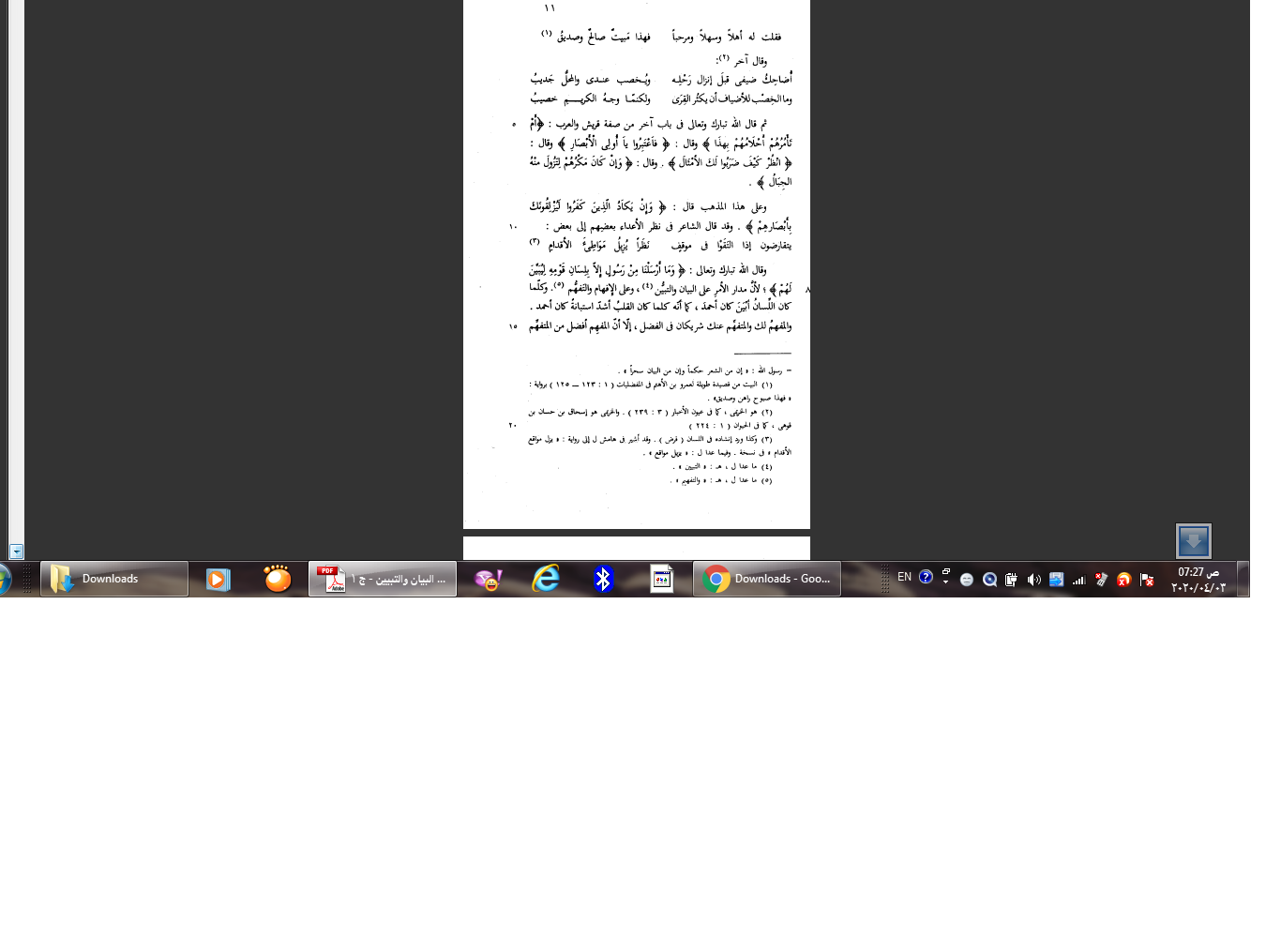 